Załącznik Nr 5 – Dokumentacja fotograficzna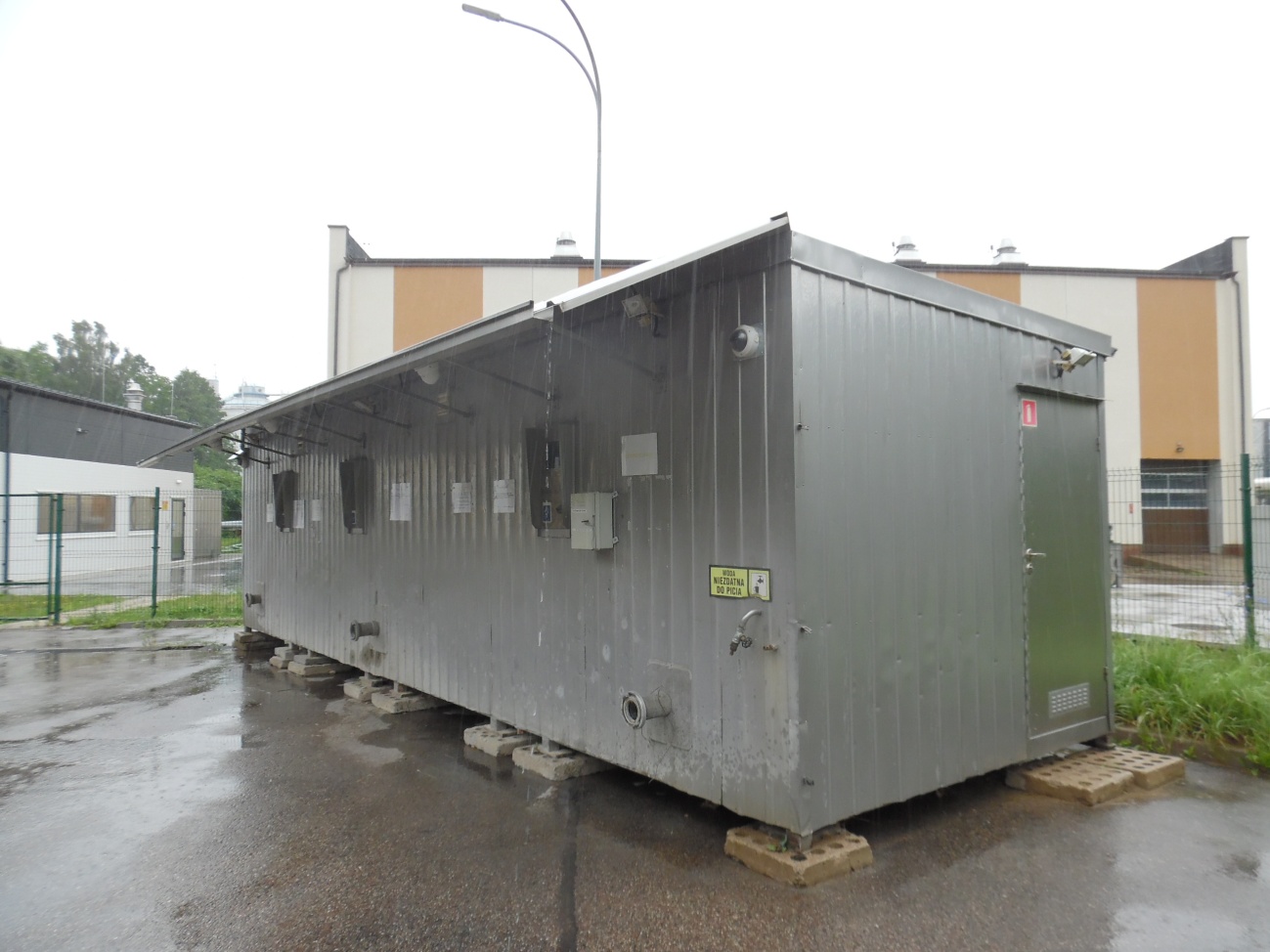 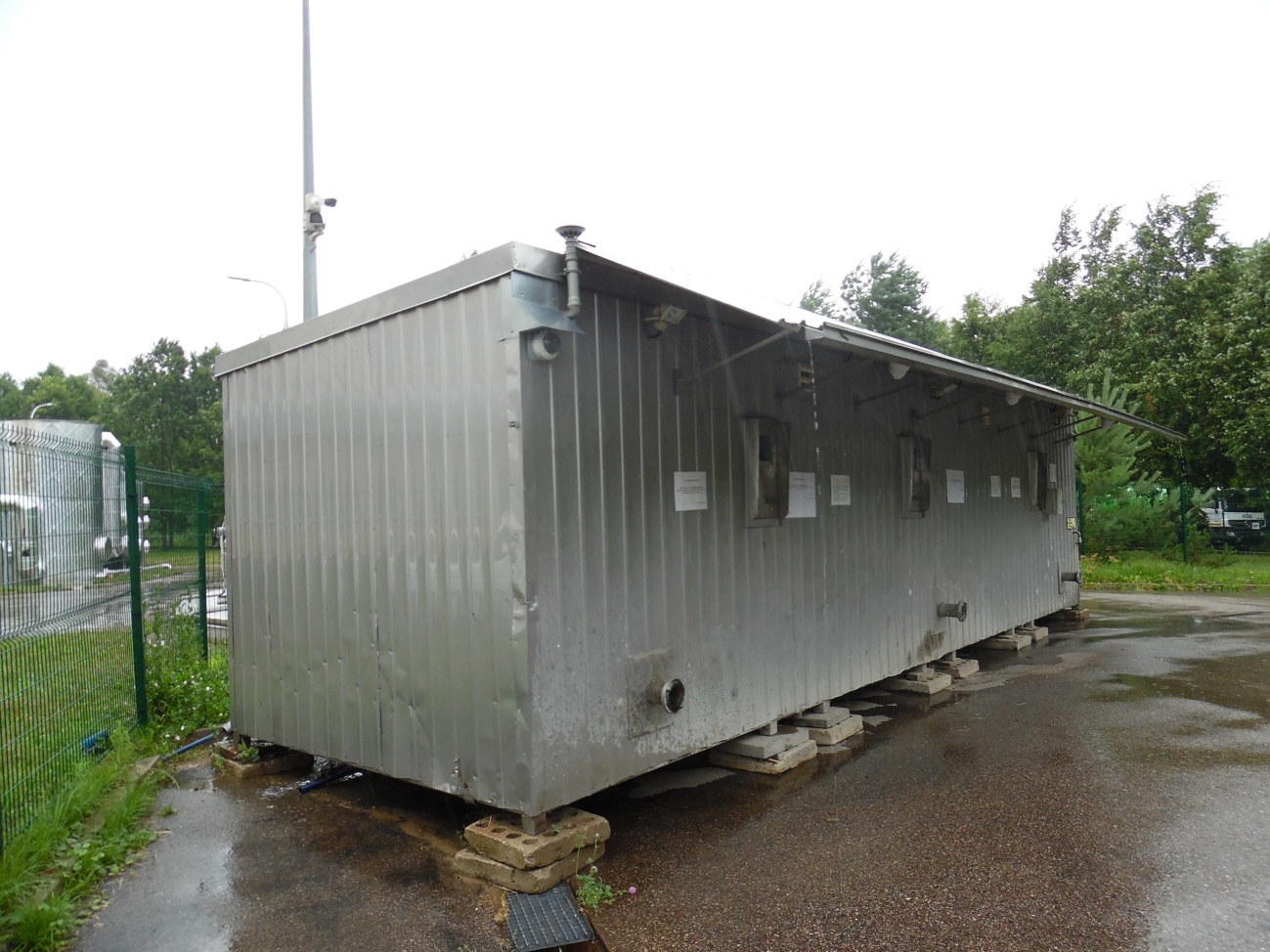 Kontenerowa stacja zlewna nieczystości ciekłych, rok budowy 2012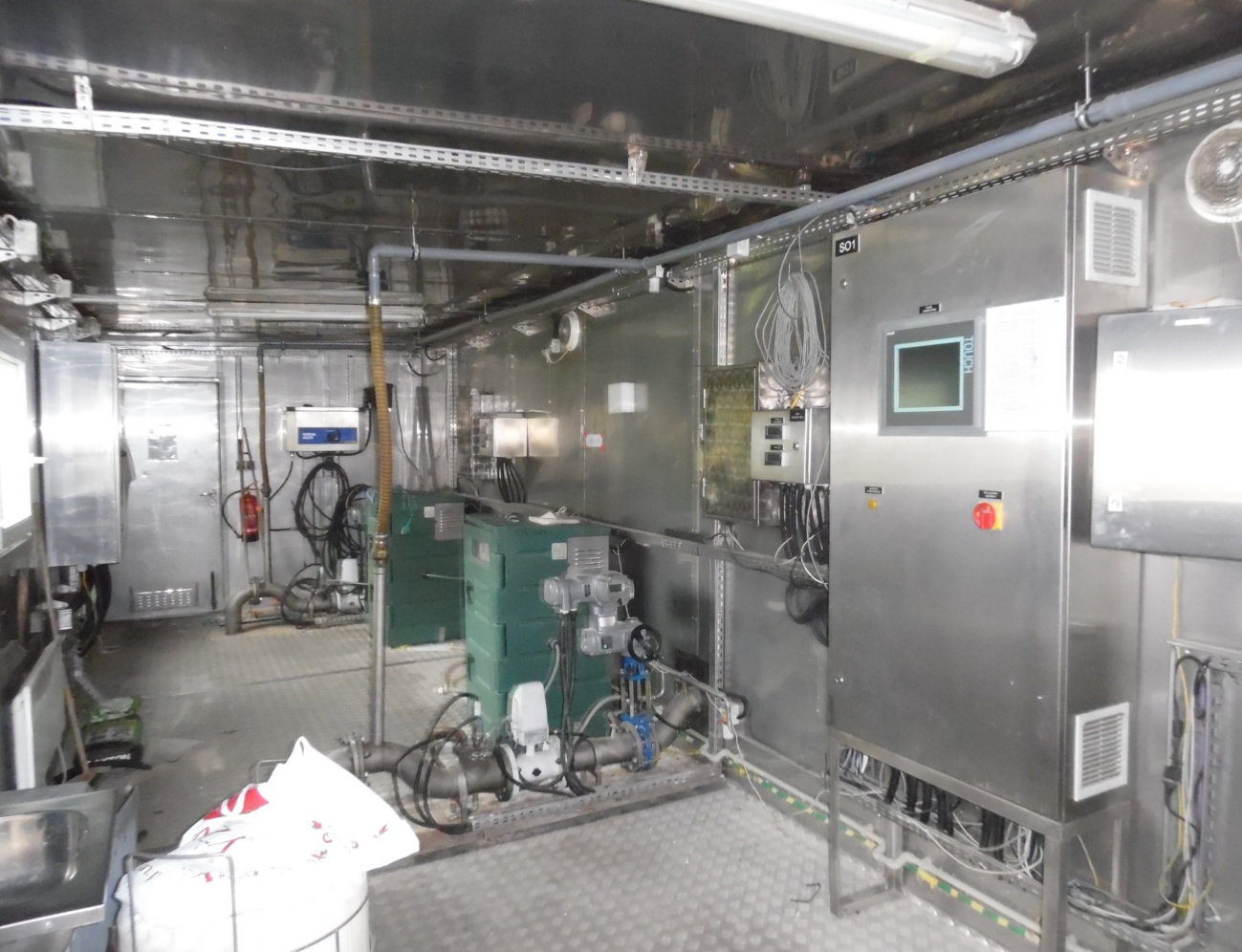 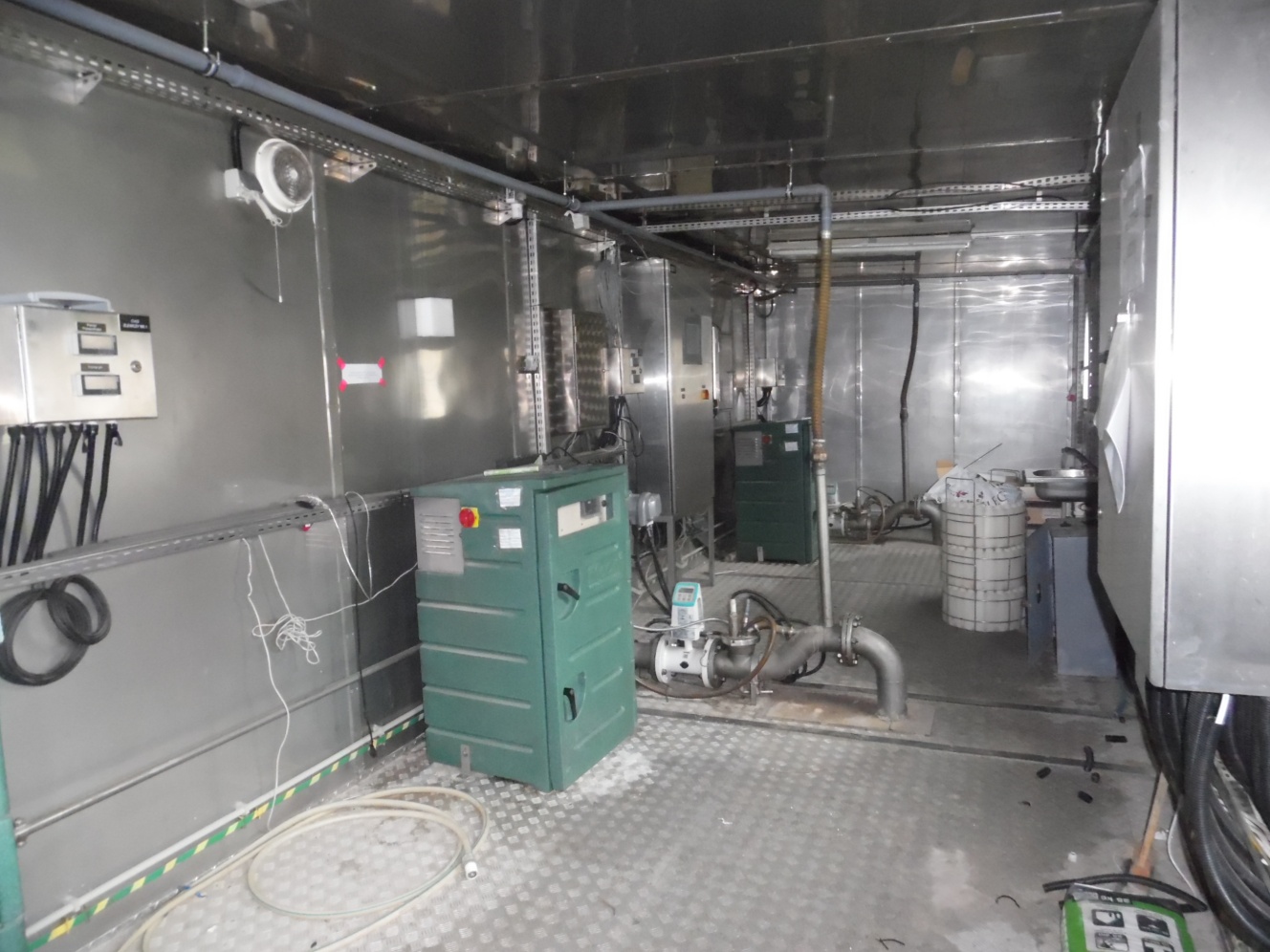 Wnętrze kontenerowej stacji zlewnej nieczystości ciekłych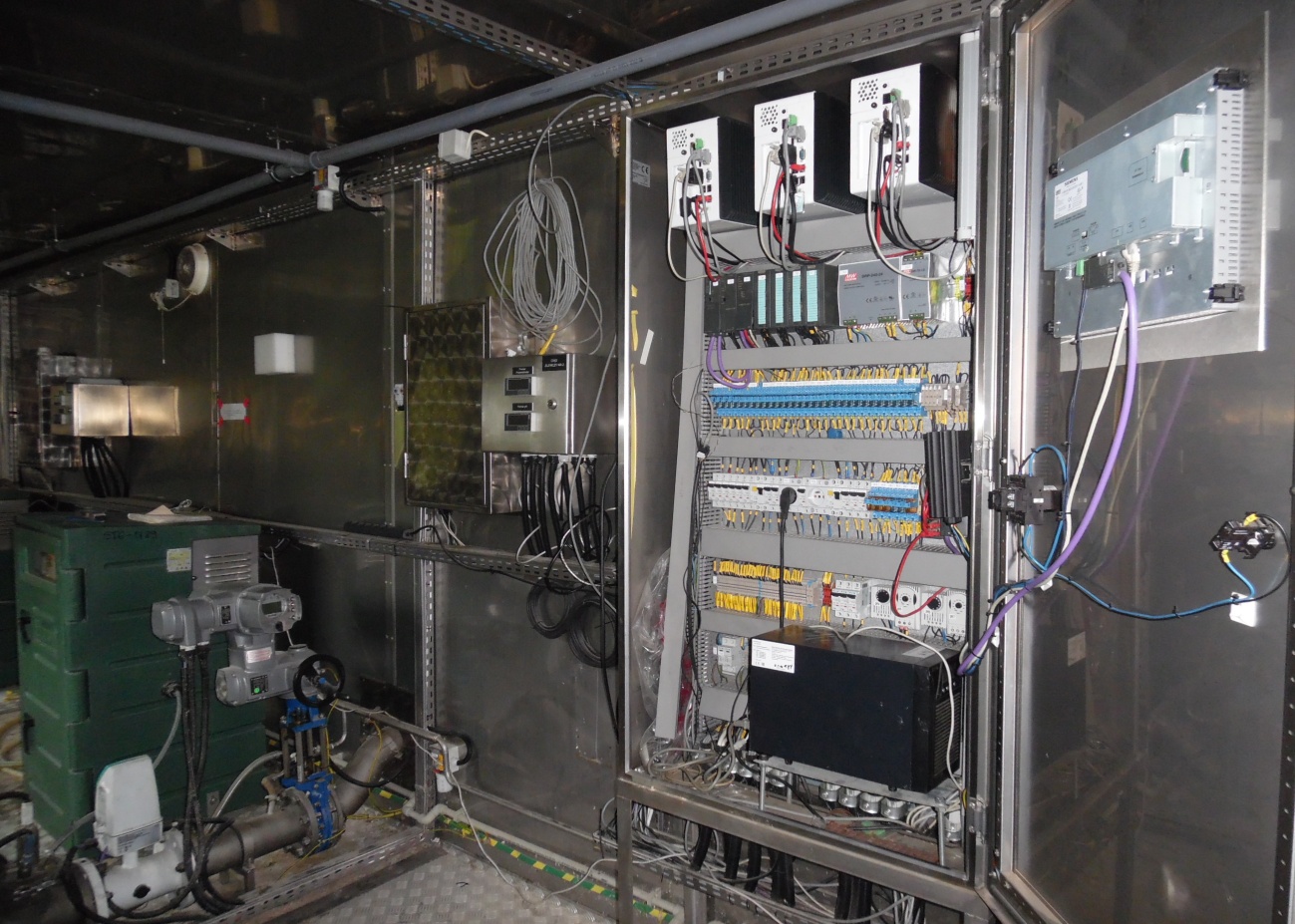 Szafa sterownicza kontenerowej stacji zlewnej nieczystości ciekłych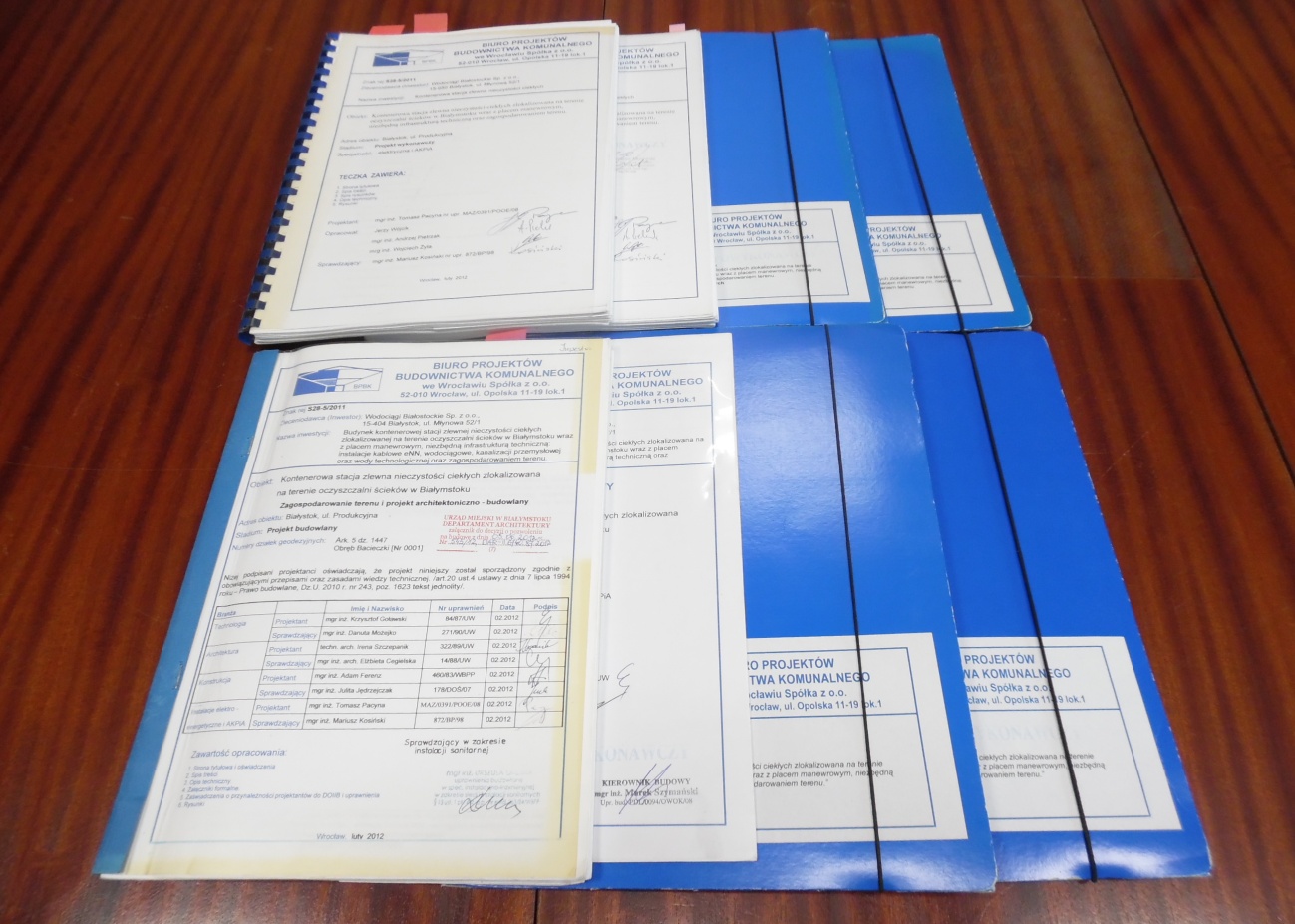 Dokumentacja projektowo-kosztorysowa kontenerowej stacji zlewnej nieczystości ciekłych